目	录第一部分 部门概况一、主要职能二、部门机构设置及预算单位构成情况三、2024年度部门主要工作任务及目标第二部分 2024年度部门预算表一、收支总表二、收入总表三、支出总表四、财政拨款收支总表五、财政拨款支出表（功能科目）六、财政拨款基本支出表（经济科目）七、一般公共预算支出表八、一般公共预算基本支出表九、一般公共预算“三公”经费、会议费、培训费支出表十、政府性基金预算支出表十一、国有资本经营预算支出预算表十二、一般公共预算机关运行经费支出预算表十三、政府采购支出表第三部分 2024年度部门预算情况说明第四部分 名词解释第一部分 部门概况一、主要职能（一）贯彻落实“三农”工作发展战略，统筹研究和组织实施“三农”工作发展战略、中长期规划、重大政策。组织起草农业农村有关规范性文件，负责农业综合执法。参与涉农财税、价格、收储、金融保险、进出口等政策制定。（二）贯彻落实扶贫工作方针政策和法律法规，拟订全市扶贫工作规划和年度计划。协调拟订财政专项扶贫资金的分配、使用方案。建立健全扶贫开发协调机制，推进落实精准扶贫精准脱贫工作长效机制。建立健全扶贫工作责任制，制定和落实扶贫开发目标责任和考核评价办法。负责脱贫攻坚工作考核，实施绩效考核评价。负责全市扶贫开发宣传、培训和信息化建设等工作。（三）统筹推动发展农村社会事业、农村公共服务、农村文化、农村基础设施和乡村治理。牵头组织改善农村人居环境。指导农村精神文明和优秀农耕文化建设。（四）拟订深化农村经济体制改革和巩固完善农村基本经营制度的政策。负责农民承包地管理和仲裁工作、负责农民承包地、农村宅基地改革和管理有关工作。负责农村集体产权制度改革，指导农村集体经济组织发展和集体资产管理工作。指导农民合作经济组织、农业社会化服务体系、新型农业经营主体建设与发展。（五）指导乡村特色产业、农产品加工业、休闲农业发展工作。提出促进大宗农产品流通建议，培育、保护农业品牌。发布农业农村经济信息，监测分析农业农村经济运行。承担农业统计和农业农村信息化有关工作。（六）负责种植业、畜牧业、渔业、农业机械化等农业各产业工作的监督管理。指导粮食等农产品生产。组织构建现代农业产业体系、生产体系、经营体系，指导种植业、畜牧业、渔业、农机标准化生产及建设工作。负责远洋渔业管理和渔政渔港监督管理，承担渔业船舶检验和监督管理职责。（七）负责农产品质量安全监督管理。组织开展农产品质量安全监测、追溯、风险评估。参与制定农产品质量安全地方标准并会同有关部门组织实施。指导农业检验检测体系建设。依法实施符合安全标准的农产品认证和监督管理。（八）组织农业资源区划工作。指导农用地、渔业水域以及农业生物物种资源的保护与管理。负责水生野生动植物保护、耕地及永久基本农田质量保护工作。推进农业绿色发展，指导农产品产地环境管理和农业清洁生产及农产品禁止生产区划定。推广休耕轮作提高耕地地力，促进农业可持续发展。指导设施农业、生态循环农业、节水农业发展以及农村能源综合开发利用、农业生物质产业发展。牵头管理外来物种。（九）负责有关农业生产资料和农业投入品的监督管理。组织协调农业生产资料市场体系建设，拟订有关农业生产资料地方标准并监督实施。组织兽医医政、兽药药政药检工作，负责执业兽医和畜禽屠宰行业管理。依法开展农作物种子（种苗）、种畜禽、肥料、农药、兽药、饲料及饲料添加剂的相关许可与监督管理。负责重大动物疫病应急防控工作。指导和督办重大农业案件的处理。（十）负责农业防灾减灾、农作物重大病虫害防治、重大动物疫病防控和协调渔业生产安全搜救工作。组织重大动植物疫病的防控工作，发布疫情并组织扑灭。指导动植物防疫检疫体系建设。组织种子、农机等救灾物资储备和调拨，提出生产救灾资金安排建议，指导紧急救灾和灾后恢复生产。（十一）负责农业投资管理。提出农业投融资体制机制改革建议。编制市级投资安排的农业投资项目规划，提出农业投资规模和方向、扶持农业农村发展财政项目的建议，按照规定权限审批农业投资项目，负责农业投资项目资金安排和监督管理。组织实施中央、省投资安排的农业投资项目。（十二）推动农业科技体制改革和农业科技创新体系建设。指导农业产业技术体系和农技推广体系建设，组织开展农业领域的高新技术和应用技术研究、科技成果转化和技术推广。负责农业转基因生物安全监督管理和农业植物新品种保护。（十三）指导农业农村人才工作。拟订农业农村人才队伍建设规划并组织实施，指导农业教育和农业职业技能开发，指导新型职业农民培育、农业科技人才培养和农村实用人才培训工作。（十四）承办农业涉外事务工作，组织开展农业对外交流、农业利用外资、农业“走出去”、农业贸易促进和有关国际经济技术交流合作，指导开放型农业发展，协助实施农业援外项目。（十五）负责农业行业安全生产监督管理工作。（十六）完成市委、市政府交办的其他任务。二、部门机构设置及预算单位构成情况1.根据部门职责分工，本部门内设机构包括：办公室（人事科）、市委农办综合科、计划财务科（审计科）、法规科（行政服务科）、乡村产业发展科（项目农业办公室）、政策与改革科、农产品质量安全管理科（科技教育科）、种植业科、畜牧兽医科（重大动物疫病防控办公室）、渔业渔政监督管理科、农机科、农田建设管理科、扶贫工作科、机关党委。本部门下属单位包括：海安市水产技术推广站，海安市畜牧兽医站，海安市农业综合执法大队，海安市驻镇兽医站，区域农业服务中心。2.从预算单位构成看，纳入本部门2024年部门汇总预算编制范围的预算单位共计6家，具体包括：海安市农业农村局机关，海安市水产技术推广站，海安市畜牧兽医站，海安市农业综合执法大队，海安市驻镇兽医站，区域农业服务中心。三、2024年度部门主要工作任务及目标海安市农业农村局将锚定建设农业强、农村美、农民富的新时代“苏中新鱼米之乡”，加快向农业强市迈进，高标准创建国家现代农业产业园、国家乡村振兴示范县，积极丰富中国式现代化海安“三农”实践。一是聚焦粮足果丰，发展高质高效精品农业。夯实农业生产基础。围绕粮食安全这一“国之大者”，实施省种业振兴“揭榜挂帅”项目，规范耕地“进出平衡”，推进高标准农田示范区建设和灌区现代化改造，深化省农业生产全程全面机械化示范县创建，大力发展现代设施农业，构建多元化食物供给体系，力争稻麦年单产蝉联全省19年冠。促进传统产业转型升级。深入实施“五个一”特色乡“土”产业提升工程和国家、省、市、县四级农业龙头企业梯度培育计划，提高农产品科技含量，推动“5+N”全“产”业链延、补、壮、优。力争创建特色产业镇1个、全国一村一品示范村1个。大力发展新兴业态。精准对接“上海卫星城”战略部署，有针对性地招引一批上海农产品精深加工项目和市场主体，推进信息技术与农业全产业链深度融合，发展数字农业、休闲观光、农耕体验、节会活动等新业态，开拓精深加工、预制菜、冷链物流等新领域，促进乡村从单一的卖产品向“卖风景”、“卖文化”、“卖体验”转变。二是聚焦村美人和，打造宜居宜业和美乡村。接续推进示范村培育。启动新一轮示范村培育，由村支书从资源禀赋、区位优势、特色产业、文化传承以及村民参与度等方面进行现场推介和专家领导询问答辩等方式竞争评选示范村名单，切实将基础好、条件优、潜力大的村选出来。加快推进农村人居环境整治。开展“区域示范、全域整治”和美乡村建设三年行动，一体推进省特色田园乡村、乡村振兴示范村先进村和生态宜居美丽示范镇村培育，争创全国乡村振兴示范镇村。以农村改厕、垃圾处理和生活污水治理“三大革命”为抓手，深化村庄清洁日行动内涵，高标准实施全国农村综合改革标准化试点项目。加快推进乡村治理。健全党领导的自治、法治、德治相结合的乡村治理体系，有序推进清单制、积分制、数字化和三个“一张图”在乡村治理中的应用。以创建“志愿之城”、全国文明城市为契机，开展文化惠民和移风易俗活动，有效发挥村规民约作用，培育文明乡风、良好家风、淳朴民风。三是聚焦强农惠农，培育富裕富足新型农民。壮大村集体经济。探索多种新型集体经济发展模式，扩大李堡杨庄、富庄等村集体经济组织“公司化”运营试点效应，开拓资源发包、居间服务、物业出租等配套服务，建设乡村特色产业产值亿元村和十亿元镇，带动集体经济组织成员就业和增收。创新联农带农利益联结机制。构建以农户家庭经营为基础、合作与联合为纽带、社会化服务为支撑的现代农业经营体系，带动小农户融入现代农业产业体系。构建基层农技服务体系，建强五大区域农业服务中心，为农业经营主体提供“一对一”精准入微的专业技术服务。实施“海安新农”人才队伍建设工程。聚力打造“孵化+培训+认定+政策扶持”新型职业农民培育“海安模式”，建设农民创业就业服务中心，加强乡村振兴社区学院、双创平台和农民教育实训基地建设，建设农民实训基地5家（省级1家，南通市级2家，海安市级2家）。每年向农民提供培训2000人次以上，建立初、中、高级贯通的新型职业农民认定和动态管理机制，力争年认定人数不少于100人。第二部分2024年度海安市农业农村局部门预算表注：本部门无国有资本经营预算支出，故本表无数据。注：1.“机关运行经费”指行政单位（含参照公务员法管理的事业单位）使用一般公共预算安排的基本支出中的日常公用经费支出，包括办公及印刷费、邮电费、差旅费、会议费、福利费、日常维修费、专用材料及一般设备购置费、办公用房水电费、办公用房取暖费、办公用房物业管理费、公务用车运行维护费及其他费用等。第三部分 2024年度部门预算情况说明一、收支预算总体情况说明海安市农业农村局2024年度收入、支出预算总计19,297.62万元，与上年相比收、支预算总计各增加6,019.53万元，增长45.33%。其中：（一）收入预算总计19,297.62万元。包括：1．本年收入合计13,194.95万元。（1）一般公共预算拨款收入13,080.14万元，与上年相比增加570.42万元，增长4.56%。主要原因是农业农村局机关省专项财政拨款增加。（2）政府性基金预算拨款收入0万元，与上年预算数相同。（3）国有资本经营预算拨款收入0万元，与上年预算数相同。（4）财政专户管理资金收入0万元，与上年预算数相同。（5）事业收入0万元，与上年预算数相同。（6）事业单位经营收入0万元，与上年预算数相同。（7）上级补助收入0万元，与上年预算数相同。（8）附属单位上缴收入0万元，与上年预算数相同。（9）其他收入114.81万元，与上年相比减少83.56万元，减少42.12%。主要原因是农业农村局机关减少农产品质量安全监测政府专项拨款收入。2．上年结转结余为6,102.67万元。与上年相比增加5,532.67万元，增长970.64%。主要原因是农业农村局机关省专款结转增加。（二）支出预算总计19,297.62万元。包括：1．本年支出合计19,297.62万元。（1）社会保障和就业支出（类）支出978.73万元，主要用于在编在职人员缴纳基本养老保险和职业年金。与上年相比增加17.53万元，增长1.82%。主要原因是调资增加基本养老保险和职业年金缴费基数。（2）城乡社区支出（类）支出100万元，主要用于生态宜居美丽乡村示范建设财政奖补。与上年相比增加100万元（去年预算数为0万元，无法计算增减比率）。主要原因是增加省专项“生态宜居美丽乡村示范建设财政奖补”。（3）农林水支出（类）支出14,321.5万元，主要用于人员工资保险等经费支出、日常综合定额支出及相关“三农”专项支出。与上年相比增加6,786.55万元，增长90.07%。主要原因是农业农村局机关增加该类省专项拨款支出。（4）住房保障支出（类）支出3,897.39万元，主要用于在职人员缴纳住房公积金、在职人员和退休人员的提租补贴支出。与上年相比减少884.55万元，减少18.5%。主要原因是上年系统数据提取错误，农业农村局机关1150.32万元的农林水支出加到了该类支出中。2．年终结转结余为0万元。二、收入预算情况说明海安市农业农村局2024年收入预算合计19,297.62万元，包括本年收入13,194.95万元，上年结转结余6,102.67万元。其中：本年一般公共预算收入13,080.14万元，占67.78%；本年政府性基金预算收入0万元，占0%；本年国有资本经营预算收入0万元，占0%；本年财政专户管理资金0万元，占0%；本年事业收入0万元，占0%；本年事业单位经营收入0万元，占0%；本年上级补助收入0万元，占0%；本年附属单位上缴收入0万元，占0%；本年其他收入114.81万元，占0.59%；上年结转结余的一般公共预算收入6,002.67万元，占31.11%；上年结转结余的政府性基金预算收入100万元，占0.52%；上年结转结余的国有资本经营预算收入0万元，占0%；上年结转结余的财政专户管理资金0万元，占0%；上年结转结余的单位资金0万元，占0%。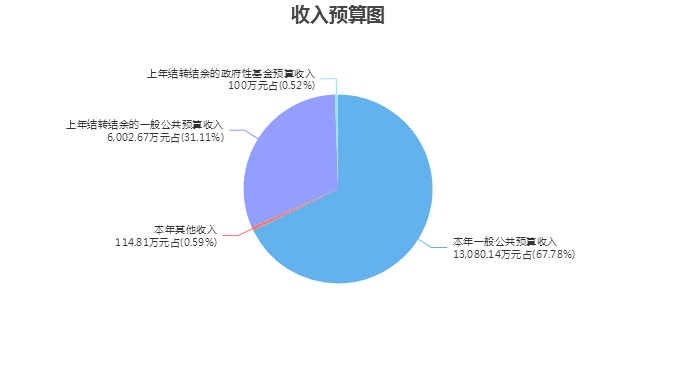 三、支出预算情况说明海安市农业农村局2024年支出预算合计19,297.62万元，其中：基本支出11,809.7万元，占61.2%；项目支出7,487.92万元，占38.8%；事业单位经营支出0万元，占0%；上缴上级支出0万元，占0%；对附属单位补助支出0万元，占0%。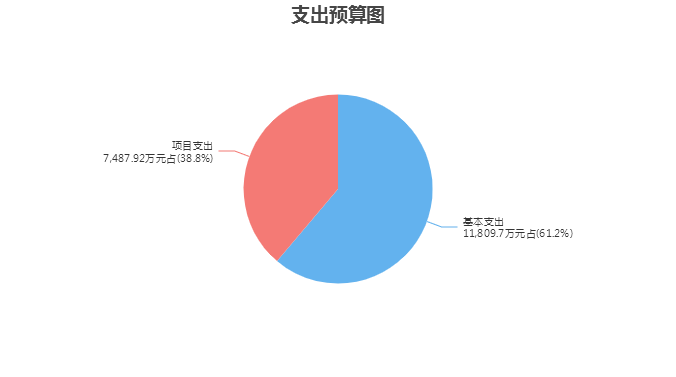 四、财政拨款收支预算总体情况说明海安市农业农村局2024年度财政拨款收、支总预算19,182.81万元。与上年相比，财政拨款收、支总计各增加6,103.09万元，增长46.66%。主要原因是农业农村局机关省专项拨款增加。五、财政拨款支出预算情况说明海安市农业农村局2024年财政拨款预算支出19,182.81万元，占本年支出合计的99.41%。与上年相比，财政拨款支出增加6,103.09万元，增长46.66%。主要原因是农业农村局机关省专项拨款增加。其中：（一）社会保障和就业支出（类）1.行政事业单位养老支出（款）行政单位离退休（项）支出36.15万元，与上年相比增加1.37万元，增长3.94%。主要原因是农业农村局机关在职人员退休，相应增加离退休专项支出。2.行政事业单位养老支出（款）事业单位离退休（项）支出4万元，与上年相比减少30.4万元，减少88.37%。主要原因是农业综合执法大队等3个预算单位将离退休专项支出归入了事业支出。3.行政事业单位养老支出（款）机关事业单位基本养老保险缴费支出（项）支出615.87万元，与上年相比增加21.19万元，增长3.56%。主要原因是人员调资，增加基本养老保险缴费基数。4.行政事业单位养老支出（款）机关事业单位职业年金缴费支出（项）支出307.94万元，与上年相比增加10.6万元，增长3.56%。主要原因是人员调资，增加职业年金缴费基数。5.残疾人事业（款）其他残疾人事业支出（项）支出14.77万元，与上年相比增加14.77万元（去年预算数为0万元，无法计算增减比率）。主要原因是根据市财政局和税务局要求，新增残疾人就业保障金。（二）城乡社区支出（类）国有土地使用权出让收入安排的支出（款）农业农村生态环境支出（项）支出100万元，与上年相比增加100万元（去年预算数为0万元，无法计算增减比率）。主要原因是增加省专项“生态宜居美丽乡村示范建设财政奖补”。（三）农林水支出（类）1.农业农村（款）行政运行（项）支出2,669.78万元，与上年相比增加1,143.58万元，增长74.93%。主要原因是上年系统提取数据错误，农业农村局机关该项支出1150.32万元被加到了提租补贴支出。2.农业农村（款）一般行政管理事务（项）支出870.74万元，与上年相比增加109.67万元，增长14.41%。主要原因是农业农村局机关增加“夏秋季秸秆禁烧禁抛工作经费”和“农民创业就业服务中心运行经费”两个专项。3.农业农村（款）事业运行（项）支出4,663.5万元，与上年相比增加367.89万元，增长8.56%。主要原因是新增事业人员，人员经费支出和日常综合定额支出增加。4.农业农村（款）科技转化与推广服务（项）支出183.66万元，与上年相比增加163.66万元，增长818.3%。主要原因是农业农村局机关增加省专项“农业科技创新与推广”。5.农业农村（款）病虫害控制（项）支出1,066.93万元，与上年相比增加1,066.93万元（去年预算数为0万元，无法计算增减比率）。主要原因是农业农村局机关增加省专项“省级农业公共服务补助专项”。6.农业农村（款）农业生产发展（项）支出1,042.54万元，与上年相比增加1,042.54万元（去年预算数为0万元，无法计算增减比率）。主要原因是农业农村局机关增加省专项“省级现代农业发展专项”。7.农业农村（款）农村社会事业（项）支出0万元，与上年相比减少520万元，减少100%。主要原因是今年没有该省专项。8.农业农村（款）农业生态资源保护（项）支出1,709.54万元，与上年相比增加1,709.54万元（去年预算数为0万元，无法计算增减比率）。主要原因是农业农村局机关增加省专项“省级农业生态保护与资源利用补助专项”。9.农业农村（款）其他农业农村支出（项）支出0万元，与上年相比减少183.7万元，减少100%。主要原因是今年没有该省专项。10.农村综合改革（款）对村级公益事业建设的补助（项）支出0万元，与上年相比减少30万元，减少100%。主要原因是今年没有该省专项。11.其他农林水支出（款）其他农林水支出（项）支出2,000万元，与上年相比增加2,000万元（去年预算数为0万元，无法计算增减比率）。主要原因是农业农村局机关增加中央投资项目“国家数字畜牧业创新应用基地建设项目（蛋禽）”。（四）住房保障支出（类）1.住房改革支出（款）住房公积金（项）支出954.64万元，与上年相比增加53.57万元，增长5.95%。主要原因是人员调资，增加住房公积金缴费基数。2.住房改革支出（款）提租补贴（项）支出2,942.75万元，与上年相比减少938.12万元，减少24.17%。主要原因是上年系统提租数据错误，农业农村局机关行政支出1150.32万元被加到了该项支出。六、财政拨款基本支出预算情况说明海安市农业农村局2024年度财政拨款基本支出预算11,789.93万元，其中：（一）人员经费11,243.01万元。主要包括：基本工资、津贴补贴、奖金、绩效工资、机关事业单位基本养老保险缴费、职业年金缴费、职工基本医疗保险缴费、公务员医疗补助缴费、其他社会保障缴费、住房公积金、其他工资福利支出、离休费、退休费、生活补助。（二）公用经费546.92万元。主要包括：办公费、印刷费、水费、电费、邮电费、物业管理费、差旅费、维修（护）费、租赁费、会议费、劳务费、委托业务费、工会经费、福利费、公务用车运行维护费、其他交通费用、其他商品和服务支出。七、一般公共预算支出预算情况说明海安市农业农村局2024年一般公共预算财政拨款支出预算19,082.81万元，与上年相比增加6,003.09万元，增长45.9%。主要原因是农业农村局机关省以上专项增加。八、一般公共预算基本支出预算情况说明海安市农业农村局2024年度一般公共预算财政拨款基本支出预算11,789.93万元，其中：（一）人员经费11,243.01万元。主要包括：基本工资、津贴补贴、奖金、绩效工资、机关事业单位基本养老保险缴费、职业年金缴费、职工基本医疗保险缴费、公务员医疗补助缴费、其他社会保障缴费、住房公积金、其他工资福利支出、离休费、退休费、生活补助。（二）公用经费546.92万元。主要包括：办公费、印刷费、水费、电费、邮电费、物业管理费、差旅费、维修（护）费、租赁费、会议费、劳务费、委托业务费、工会经费、福利费、公务用车运行维护费、其他交通费用、其他商品和服务支出。九、一般公共预算“三公”经费、会议费、培训费支出预算情况说明海安市农业农村局2024年度一般公共预算拨款安排的“三公”经费支出预算17.65万元，比上年预算增加1.89万元，变动原因农业农村局机关在新增的“夏秋季秸秆禁烧禁抛工作经费”专项中增加公务接待费。其中，因公出国（境）费支出0万元，占“三公”经费的0%；公务用车购置及运行维护费支出1.02万元，占“三公”经费的5.78%；公务接待费支出16.63万元，占“三公”经费的94.22%。具体情况如下：1．因公出国（境）费预算支出0万元，与上年预算数相同。2．公务用车购置及运行维护费预算支出1.02万元。其中：（1）公务用车购置预算支出0万元，与上年预算数相同。（2）公务用车运行维护费预算支出1.02万元，与上年预算数相同。3．公务接待费预算支出16.63万元，比上年预算增加1.89万元，主要原因是农业农村局机关在新增的“夏秋季秸秆禁烧禁抛工作经费”专项中增加公务接待费。海安市农业农村局2024年度一般公共预算拨款安排的会议费预算支出10.62万元，比上年预算减少3.41万元，主要原因是根据市财政局要求，压减了会议费。海安市农业农村局2024年度一般公共预算拨款安排的培训费预算支出8.8万元，与上年预算数相同。十、政府性基金预算支出预算情况说明海安市农业农村局2024年政府性基金支出预算支出100万元。与上年相比增加100万元（去年预算数为0万元，无法计算增减比率）。主要原因是增加省专项“生态宜居美丽乡村示范建设财政奖补”。其中：城乡社区支出（类）国有土地使用权出让收入安排的支出（款）农业农村生态环境支出（项）支出100万元，主要是用于生态宜居美丽乡村示范建设财政奖补。十一、国有资本经营预算支出预算情况说明海安市农业农村局2024年国有资本经营预算支出0万元。与上年预算数相同。十二、一般公共预算机关运行经费支出预算情况说明2024年本部门一般公共预算机关运行经费预算支出279.34万元，与上年相比减少18.34万元，减少6.16%。主要原因是人员退休，相应减少了日常综合定额支出。十三、政府采购支出预算情况说明2024年度政府采购支出预算总额2,096.64万元，其中：拟采购货物支出9万元、拟采购工程支出0万元、拟采购服务支出2,087.64万元。十四、国有资产占用情况说明本部门共有车辆3辆，其中，副部（省）级及以上领导用车0辆、主要领导干部用车0辆、机要通信用车0辆、应急保障用车0辆、执法执勤用车2辆、特种专业技术用车0辆、离退休干部用车0辆，其他用车1辆；单价50万元（含）以上的通用设备0台（套），单价100万元（含）以上的专用设备0台（套）。十五、预算绩效目标设置情况说明2024年度，本部门整体支出纳入绩效目标管理，涉及财政性资金19,297.62万元；本部门共76个项目纳入绩效目标管理，涉及财政性资金合计7,487.92万元，占财政性资金(人员类和运转类中的公用经费项目支出除外)总额的比例为100%。第四部分 名词解释一、财政拨款：单位从同级财政部门取得的各类财政拨款，包括一般公共预算拨款、政府性基金预算拨款、国有资本经营预算拨款。二、财政专户管理资金：缴入财政专户、实行专项管理的高中以上学费、住宿费、高校委托培养费、函大、电大、夜大及短训班培训费等教育收费。三、单位资金：除财政拨款收入和财政专户管理资金以外的收入，包括事业收入（不含教育收费）、上级补助收入、附属单位上缴收入、事业单位经营收入及其他收入（包含债务收入、投资收益等）。四、基本支出：指为保障机构正常运转、完成工作任务而发生的人员支出和公用支出。五、项目支出：指在基本支出之外为完成特定工作任务和事业发展目标所发生的支出。六、“三公”经费：指部门用一般公共预算财政拨款安排的因公出国（境）费、公务用车购置及运行维护费和公务接待费。其中，因公出国（境）费反映单位公务出国（境）的住宿费、旅费、伙食补助费、杂费、培训费等支出；公务用车购置及运行维护费反映单位公务用车购置费、燃料费、维修费、过路过桥费、保险费、安全奖励费用等支出；公务接待费反映单位按规定开支的各类公务接待（含外宾接待）支出。七、机关运行经费：指行政单位（含参照公务员法管理的事业单位）使用一般公共预算安排的基本支出中的日常公用经费支出，包括办公及印刷费、邮电费、差旅费、会议费、福利费、日常维修费、专用材料及一般设备购置费、办公用房水电费、办公用房取暖费、办公用房物业管理费、公务用车运行维护费及其他费用等。八、社会保障和就业支出(类)行政事业单位养老支出(款)行政单位离退休(项)：反映行政单位（包括实行公务员管理的事业单位）开支的离退休经费。九、社会保障和就业支出(类)行政事业单位养老支出(款)事业单位离退休(项)：反映事业单位开支的离退休经费。十、社会保障和就业支出(类)行政事业单位养老支出(款)机关事业单位基本养老保险缴费支出(项)：反映机关事业单位实施养老保险制度由单位缴纳的基本养老保险费支出。十一、社会保障和就业支出(类)行政事业单位养老支出(款)机关事业单位职业年金缴费支出(项)：反映机关事业单位实施养老保险制度由单位实际缴纳的职业年金支出。(含职业年金补记支出。）十二、社会保障和就业支出(类)残疾人事业(款)其他残疾人事业支出(项)：反映除上述项目以外其他用于残疾人事业方面的支出。十三、城乡社区支出(类)国有土地使用权出让收入安排的支出(款)农业农村生态环境支出(项)：反映土地出让收入用于农村人居环境整治、与农业农村直接相关的山水林田湖草生态保护修复等方面的支出。十四、农林水支出(类)农业农村(款)行政运行(项)：反映行政单位（包括实行公务员管理的事业单位）的基本支出。十五、农林水支出(类)农业农村(款)一般行政管理事务(项)：反映行政单位（包括实行公务员管理的事业单位）未单独设置项级科目的其他项目支出。十六、农林水支出(类)农业农村(款)事业运行(项)：反映用于农业事业单位基本支出，事业单位设施、系统运行与资产维护等方面的支出。十七、农林水支出(类)农业农村(款)科技转化与推广服务(项)：反映用于农业科技成果转化，农业科技人才奖励，农业新品种、新机具、新技术引进、试验、示范、推广及服务，农村人居环境整治等方面的技术试验示范支出。十八、农林水支出(类)农业农村(款)病虫害控制(项)：反映用于病虫鼠害及疫情监测、预报、预防、控制、检疫、防疫所需的仪器、设施、药物、疫苗、种苗，疫畜（禽、鱼、植物）防治、扑杀补偿及劳务补助、菌（毒）种保藏及动植物及其产品检疫、检测等方面的支出。十九、农林水支出(类)农业农村(款)农业生产发展(项)：反映用于粮油生产保障、适度规模经营、农机购置与应用补贴、优势特色主导产业发展、畜牧水产发展、农村一二三产业融合等方面支出。二十、农林水支出(类)农业农村(款)农业生态资源保护(项)：反映用于草原草场利用，渔业水域资源环境保护，农业品种改良提升，以及农业生物资源调查收集、鉴定评价、保存利用等方面的支出。二十一、农林水支出(类)其他农林水支出(款)其他农林水支出(项)：反映除化解债务支出以外其他用于农林水方面的支出。二十二、住房保障支出(类)住房改革支出(款)住房公积金(项)：反映行政事业单位按人力资源和社会保障部、财政部规定的基本工资和津贴补贴以及规定比例为职工缴纳的住房公积金。二十三、住房保障支出(类)住房改革支出(款)提租补贴(项)：反映按房改政策规定的标准，行政事业单位向职工（含离退休人员）发放的租金补贴。2024年度海安市农业农村局部门预算公开公开01表公开01表公开01表公开01表公开01表收支总表收支总表收支总表收支总表收支总表部门：海安市农业农村局部门：海安市农业农村局部门：海安市农业农村局单位：万元单位：万元收入收入支出支出支出项目预算数项目项目预算数一、一般公共预算拨款收入13,080.14一、一般公共服务支出一、一般公共服务支出二、政府性基金预算拨款收入二、外交支出二、外交支出三、国有资本经营预算拨款收入三、国防支出三、国防支出四、财政专户管理资金收入四、公共安全支出四、公共安全支出五、事业收入五、教育支出五、教育支出六、事业单位经营收入六、科学技术支出六、科学技术支出七、上级补助收入七、文化旅游体育与传媒支出七、文化旅游体育与传媒支出八、附属单位上缴收入八、社会保障和就业支出八、社会保障和就业支出978.73九、其他收入114.81九、社会保险基金支出九、社会保险基金支出十、卫生健康支出十、卫生健康支出十一、节能环保支出十一、节能环保支出十二、城乡社区支出十二、城乡社区支出100.00十三、农林水支出十三、农林水支出14,321.50十四、交通运输支出十四、交通运输支出十五、资源勘探工业信息等支出十五、资源勘探工业信息等支出十六、商业服务业等支出十六、商业服务业等支出十七、金融支出十七、金融支出十八、援助其他地区支出十八、援助其他地区支出十九、自然资源海洋气象等支出十九、自然资源海洋气象等支出二十、住房保障支出二十、住房保障支出3,897.39二十一、粮油物资储备支出二十一、粮油物资储备支出二十二、国有资本经营预算支出二十二、国有资本经营预算支出二十三、灾害防治及应急管理支出二十三、灾害防治及应急管理支出二十四、预备费二十四、预备费二十五、其他支出二十五、其他支出二十六、转移性支出二十六、转移性支出二十七、债务还本支出二十七、债务还本支出二十八、债务付息支出二十八、债务付息支出二十九、债务发行费用支出二十九、债务发行费用支出三十、抗疫特别国债安排的支出三十、抗疫特别国债安排的支出本年收入合计13,194.95本年支出合计本年支出合计19,297.62上年结转结余6,102.67年终结转结余年终结转结余收入总计19,297.62支出总计支出总计19,297.62公开02表公开02表公开02表公开02表公开02表公开02表公开02表公开02表公开02表公开02表公开02表公开02表公开02表公开02表公开02表公开02表公开02表公开02表公开02表收入总表收入总表收入总表收入总表收入总表收入总表收入总表收入总表收入总表收入总表收入总表收入总表收入总表收入总表收入总表收入总表收入总表收入总表收入总表部门：海安市农业农村局部门：海安市农业农村局部门：海安市农业农村局部门：海安市农业农村局部门：海安市农业农村局部门：海安市农业农村局部门：海安市农业农村局部门：海安市农业农村局部门：海安市农业农村局部门：海安市农业农村局部门：海安市农业农村局部门：海安市农业农村局部门：海安市农业农村局单位：万元单位：万元单位：万元单位：万元单位：万元单位：万元部门代码部门名称合计本年收入本年收入本年收入本年收入本年收入本年收入本年收入本年收入本年收入本年收入上年结转结余上年结转结余上年结转结余上年结转结余上年结转结余上年结转结余部门代码部门名称合计小计一般公共预算政府性基金预算国有资本经营预算财政专户管理资金事业收入事业单位经营收入上级补助收入附属单位上缴收入其他收入小计一般公共预算政府性基金预算国有资本经营预算财政专户管理资金单位资金合计合计19,297.6213,194.9513,080.14114.816,102.676,002.67100.00082海安市农业农村局19,297.6213,194.9513,080.14114.816,102.676,002.67100.00082001海安市农业农村局机关11,715.395,612.725,517.6895.046,102.676,002.67100.00082002海安市水产技术推广站532.00532.00532.00082003海安市畜牧兽医站892.13892.13889.762.37082004海安市农业综合执法大队1,208.101,208.101,208.10082005海安市驻镇兽医站3,985.253,985.253,967.8517.40082006区域农业服务中心964.75964.75964.75公开03表公开03表公开03表公开03表公开03表公开03表公开03表公开03表支出总表支出总表支出总表支出总表支出总表支出总表支出总表支出总表部门：海安市农业农村局部门：海安市农业农村局部门：海安市农业农村局部门：海安市农业农村局部门：海安市农业农村局部门：海安市农业农村局单位：万元单位：万元科目编码科目名称合计基本支出项目支出事业单位经营支出上缴上级支出对附属单位补助支出合计合计19,297.6211,809.707,487.92208社会保障和就业支出978.73923.8154.9220805行政事业单位养老支出963.96923.8140.152080501行政单位离退休36.1536.152080502事业单位离退休4.004.002080505机关事业单位基本养老保险缴费支出615.87615.872080506机关事业单位职业年金缴费支出307.94307.9420811残疾人事业14.7714.772081199其他残疾人事业支出14.7714.77212城乡社区支出100.00100.0021208国有土地使用权出让收入安排的支出100.00100.002120816农业农村生态环境支出100.00100.00213农林水支出14,321.506,988.507,333.0021301农业农村12,321.506,988.505,333.002130101行政运行2,669.782,669.782130102一般行政管理事务965.78965.782130104事业运行4,683.274,318.72364.552130106科技转化与推广服务183.66183.662130108病虫害控制1,066.931,066.932130122农业生产发展1,042.541,042.542130135农业生态资源保护1,709.541,709.5421399其他农林水支出2,000.002,000.002139999其他农林水支出2,000.002,000.00221住房保障支出3,897.393,897.3922102住房改革支出3,897.393,897.392210201住房公积金954.64954.642210202提租补贴2,942.752,942.75公开04表公开04表公开04表公开04表财政拨款收支总表财政拨款收支总表财政拨款收支总表财政拨款收支总表部门：海安市农业农村局部门：海安市农业农村局部门：海安市农业农村局单位：万元收	入收	入支	出支	出项	目预算数项目预算数一、本年收入13,080.14一、本年支出19,182.81（一）一般公共预算拨款13,080.14（一）一般公共服务支出（二）政府性基金预算拨款（二）外交支出（三）国有资本经营预算拨款（三）国防支出二、上年结转6,102.67（四）公共安全支出（一）一般公共预算拨款6,002.67（五）教育支出（二）政府性基金预算拨款100.00（六）科学技术支出（三）国有资本经营预算拨款（七）文化旅游体育与传媒支出（八）社会保障和就业支出978.73（九)社会保险基金支出（十)卫生健康支出（十一）节能环保支出（十二）城乡社区支出100.00（十三）农林水支出14,206.69（十四）交通运输支出（十五）资源勘探工业信息等支出（十六）商业服务业等支出（十七）金融支出（十八）援助其他地区支出（十九）自然资源海洋气象等支出（二十）住房保障支出3,897.39（二十一）粮油物资储备支出（二十二）国有资本经营预算支出（二十三）灾害防治及应急管理支出（二十四）预备费（二十五）其他支出（二十六）转移性支出（二十七）债务还本支出（二十八）债务付息支出（二十九）债务发行费用支出（三十）抗疫特别国债安排的支出二、年终结转结余收入总计19,182.81支出总计19,182.81公开05表公开05表公开05表公开05表公开05表公开05表公开05表财政拨款支出表（功能科目）财政拨款支出表（功能科目）财政拨款支出表（功能科目）财政拨款支出表（功能科目）财政拨款支出表（功能科目）财政拨款支出表（功能科目）财政拨款支出表（功能科目）部门：海安市农业农村局部门：海安市农业农村局部门：海安市农业农村局部门：海安市农业农村局部门：海安市农业农村局部门：海安市农业农村局单位：万元科目编码科目名称合计基本支出基本支出基本支出项目支出科目编码科目名称合计小计人员经费公用经费项目支出合计合计19,182.8111,789.9311,243.01546.927,392.88208社会保障和就业支出978.73923.81923.8154.9220805行政事业单位养老支出963.96923.81923.8140.152080501行政单位离退休36.1536.152080502事业单位离退休4.004.002080505机关事业单位基本养老保险缴费支出615.87615.87615.872080506机关事业单位职业年金缴费支出307.94307.94307.9420811残疾人事业14.7714.772081199其他残疾人事业支出14.7714.77212城乡社区支出100.00100.0021208国有土地使用权出让收入安排的支出100.00100.002120816农业农村生态环境支出100.00100.00213农林水支出14,206.696,968.736,421.81546.927,237.9621301农业农村12,206.696,968.736,421.81546.925,237.962130101行政运行2,669.782,669.782,459.42210.362130102一般行政管理事务870.74870.742130104事业运行4,663.504,298.953,962.39336.56364.552130106科技转化与推广服务183.66183.662130108病虫害控制1,066.931,066.932130122农业生产发展1,042.541,042.542130135农业生态资源保护1,709.541,709.5421399其他农林水支出2,000.002,000.002139999其他农林水支出2,000.002,000.00221住房保障支出3,897.393,897.393,897.3922102住房改革支出3,897.393,897.393,897.392210201住房公积金954.64954.64954.642210202提租补贴2,942.752,942.752,942.75公开06表公开06表公开06表公开06表公开06表财政拨款基本支出表（经济科目）财政拨款基本支出表（经济科目）财政拨款基本支出表（经济科目）财政拨款基本支出表（经济科目）财政拨款基本支出表（经济科目）部门：海安市农业农村局部门：海安市农业农村局部门：海安市农业农村局部门：海安市农业农村局单位：万元部门预算支出经济分类科目部门预算支出经济分类科目本年财政拨款基本支出本年财政拨款基本支出本年财政拨款基本支出科目编码科目名称合计人员经费公用经费合计合计11,789.9311,243.01546.92301工资福利支出10,292.2610,292.2630101基本工资1,641.031,641.0330102津贴补贴2,862.312,862.3130103奖金1,524.351,524.3530107绩效工资1,501.391,501.3930108机关事业单位基本养老保险缴费615.87615.8730109职业年金缴费307.94307.9430110职工基本医疗保险缴费323.97323.9730111公务员医疗补助缴费39.8139.8130112其他社会保障缴费133.70133.7030113住房公积金954.64954.6430199其他工资福利支出387.25387.25302商品和服务支出546.92546.9230201办公费74.6374.6330202印刷费4.904.9030205水费5.565.5630206电费32.8032.8030207邮电费19.1219.1230209物业管理费3.003.0030211差旅费16.8016.8030213维修（护）费5.505.5030214租赁费2.502.5030215会议费0.670.6730226劳务费4.004.0030227委托业务费27.2427.2430228工会经费71.9971.9930229福利费17.3817.3830231公务用车运行维护费1.021.0230239其他交通费用220.90220.9030299其他商品和服务支出38.9138.91303对个人和家庭的补助950.75950.7530301离休费44.5544.5530302退休费874.34874.3430305生活补助31.8631.86公开07表公开07表公开07表公开07表公开07表公开07表公开07表一般公共预算支出表一般公共预算支出表一般公共预算支出表一般公共预算支出表一般公共预算支出表一般公共预算支出表一般公共预算支出表部门：海安市农业农村局部门：海安市农业农村局部门：海安市农业农村局部门：海安市农业农村局部门：海安市农业农村局部门：海安市农业农村局单位：万元科目编码科目名称合计基本支出基本支出基本支出项目支出科目编码科目名称合计小计人员经费公用经费项目支出合计合计19,082.8111,789.9311,243.01546.927,292.88208社会保障和就业支出978.73923.81923.8154.9220805行政事业单位养老支出963.96923.81923.8140.152080501行政单位离退休36.1536.152080502事业单位离退休4.004.002080505机关事业单位基本养老保险缴费支出615.87615.87615.872080506机关事业单位职业年金缴费支出307.94307.94307.9420811残疾人事业14.7714.772081199其他残疾人事业支出14.7714.77213农林水支出14,206.696,968.736,421.81546.927,237.9621301农业农村12,206.696,968.736,421.81546.925,237.962130101行政运行2,669.782,669.782,459.42210.362130102一般行政管理事务870.74870.742130104事业运行4,663.504,298.953,962.39336.56364.552130106科技转化与推广服务183.66183.662130108病虫害控制1,066.931,066.932130122农业生产发展1,042.541,042.542130135农业生态资源保护1,709.541,709.5421399其他农林水支出2,000.002,000.002139999其他农林水支出2,000.002,000.00221住房保障支出3,897.393,897.393,897.3922102住房改革支出3,897.393,897.393,897.392210201住房公积金954.64954.64954.642210202提租补贴2,942.752,942.752,942.75公开08表公开08表公开08表公开08表公开08表一般公共预算基本支出表一般公共预算基本支出表一般公共预算基本支出表一般公共预算基本支出表一般公共预算基本支出表部门：海安市农业农村局部门：海安市农业农村局部门：海安市农业农村局部门：海安市农业农村局单位：万元部门预算支出经济分类科目部门预算支出经济分类科目本年一般公共预算基本支出本年一般公共预算基本支出本年一般公共预算基本支出科目编码科目名称合计人员经费公用经费合计合计11,789.9311,243.01546.92301工资福利支出10,292.2610,292.2630101基本工资1,641.031,641.0330102津贴补贴2,862.312,862.3130103奖金1,524.351,524.3530107绩效工资1,501.391,501.3930108机关事业单位基本养老保险缴费615.87615.8730109职业年金缴费307.94307.9430110职工基本医疗保险缴费323.97323.9730111公务员医疗补助缴费39.8139.8130112其他社会保障缴费133.70133.7030113住房公积金954.64954.6430199其他工资福利支出387.25387.25302商品和服务支出546.92546.9230201办公费74.6374.6330202印刷费4.904.9030205水费5.565.5630206电费32.8032.8030207邮电费19.1219.1230209物业管理费3.003.0030211差旅费16.8016.8030213维修（护）费5.505.5030214租赁费2.502.5030215会议费0.670.6730226劳务费4.004.0030227委托业务费27.2427.2430228工会经费71.9971.9930229福利费17.3817.3830231公务用车运行维护费1.021.0230239其他交通费用220.90220.9030299其他商品和服务支出38.9138.91303对个人和家庭的补助950.75950.7530301离休费44.5544.5530302退休费874.34874.3430305生活补助31.8631.86公开09表公开09表公开09表公开09表公开09表公开09表公开09表公开09表一般公共预算“三公”经费、会议费、培训费支出表一般公共预算“三公”经费、会议费、培训费支出表一般公共预算“三公”经费、会议费、培训费支出表一般公共预算“三公”经费、会议费、培训费支出表一般公共预算“三公”经费、会议费、培训费支出表一般公共预算“三公”经费、会议费、培训费支出表一般公共预算“三公”经费、会议费、培训费支出表一般公共预算“三公”经费、会议费、培训费支出表部门：海安市农业农村局部门：海安市农业农村局部门：海安市农业农村局部门：海安市农业农村局部门：海安市农业农村局部门：海安市农业农村局单位：万元单位：万元“三公”经费合计因公出国（境）费公务用车购置及运行维护费公务用车购置及运行维护费公务用车购置及运行维护费公务接待费会议费培训费“三公”经费合计因公出国（境）费小计公务用车购置费公务用车运行维护费公务接待费会议费培训费17.650.001.020.001.0216.6310.628.80公开10表公开10表公开10表公开10表公开10表政府性基金预算支出表政府性基金预算支出表政府性基金预算支出表政府性基金预算支出表政府性基金预算支出表部门：海安市农业农村局部门：海安市农业农村局部门：海安市农业农村局部门：海安市农业农村局单位：万元科目编码科目名称本年政府性基金预算支出本年政府性基金预算支出本年政府性基金预算支出科目编码科目名称合计基本支出项目支出合计100.00100.00212城乡社区支出100.00100.0021208国有土地使用权出让收入安排的支出100.00100.002120816农业农村生态环境支出100.00100.00公开11表公开11表公开11表公开11表公开11表国有资本经营预算支出预算表国有资本经营预算支出预算表国有资本经营预算支出预算表国有资本经营预算支出预算表国有资本经营预算支出预算表部门：海安市农业农村局部门：海安市农业农村局部门：海安市农业农村局部门：海安市农业农村局单位：万元项    目项    目本年支出合计基本支出  项目支出功能分类科目编码科目名称本年支出合计基本支出  项目支出栏次栏次123合计合计公开12表公开12表公开12表公开12表一般公共预算机关运行经费支出预算表一般公共预算机关运行经费支出预算表一般公共预算机关运行经费支出预算表一般公共预算机关运行经费支出预算表部门：海安市农业农村局部门：海安市农业农村局部门：海安市农业农村局单位：万元科目编码科目名称机关运行经费支出机关运行经费支出合计合计279.34279.34302商品和服务支出279.34279.3430201办公费46.2246.2230202印刷费1.501.5030205水费1.801.8030206电费20.0020.0030207邮电费9.009.0030211差旅费7.007.0030213维修（护）费2.002.0030215会议费0.200.2030226劳务费2.002.0030227委托业务费22.0022.0030228工会经费34.8334.8330229福利费8.028.0230231公务用车运行维护费1.021.0230239其他交通费用108.70108.7030299其他商品和服务支出15.0515.05公开13表公开13表公开13表公开13表公开13表公开13表公开13表公开13表公开13表公开13表政府采购支出表政府采购支出表政府采购支出表政府采购支出表政府采购支出表政府采购支出表政府采购支出表政府采购支出表政府采购支出表政府采购支出表部门：海安市农业农村局部门：海安市农业农村局部门：海安市农业农村局部门：海安市农业农村局部门：海安市农业农村局单位：万元采购品目大类专项名称经济科目采购品目名称采购组织形式资金来源资金来源资金来源资金来源总计采购品目大类专项名称经济科目采购品目名称采购组织形式一般公共预算资金政府性基金其他资金上年结转和结余资金总计合计96.642,000.002,096.64货物9.009.00海安市水产技术推广站9.009.00河道资源增殖放流专用材料费淡水鱼苗部门集中采购6.006.00河道资源增殖放流专用材料费淡水养殖蟹种苗部门集中采购3.003.00服务87.642,000.002,087.64海安市农业农村局机关87.642,000.002,087.64帮促商业保险委托业务费其他商业保险服务分散采购87.6487.64国家数字畜牧业创新应用基地建设项目（蛋禽）委托业务费其他系统集成实施服务分散采购2,000.002,000.00